Балхаш қаласы «№9 жалпы білім беретін мектеп» КММ«Діни экстремизм жастарға қандай қауіп төндіреді?» оқушыларға арналған психологиялықпікірталас2021-2022 оқу жылыМақсаты: Оқушыларды мемлекеттік нышандарын қадірлеуге, әрқашан жоғары ұстауға, еліміздің мемлекеттік рәміздерінің қадір –қасиетін оқырмандарға ұқтыра отырып, оларды ұлтжандылыққа, ізгілікке, адамгершілікке тәрбиелеу.Мектебімізде 17.11.21 жұлдызында  10-сынып оқушыларына «Діни экстремизм жастарға қандай қауіп төндіреді?» деген тақырыпта пікірталас өтті. Оқушылар 3-топқа бөлініп, берілген тақырыптар бойынша өз ойларын айтып, пікірталас жүргізді.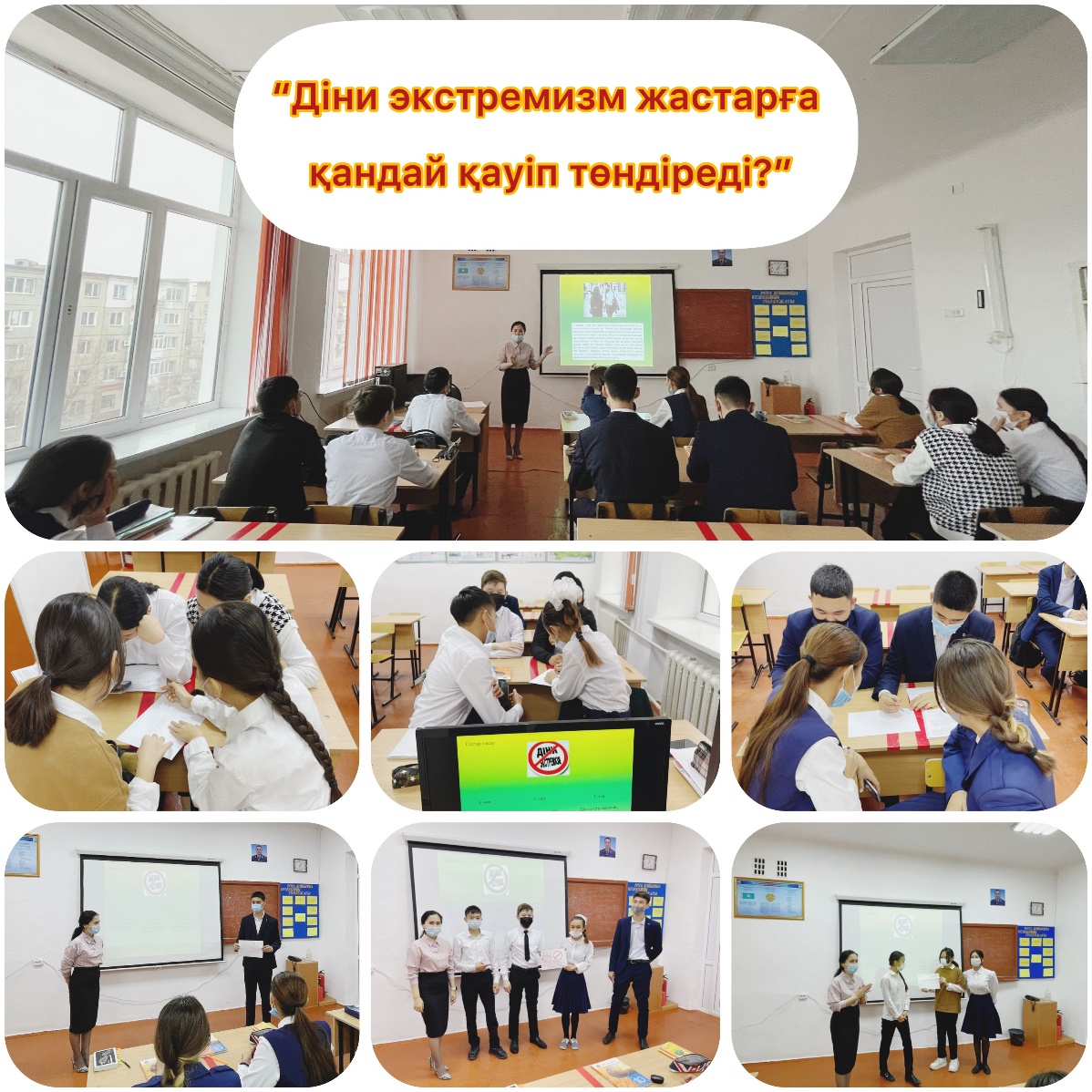 Мектеп психологы: Ф. Садуакасова